Santa rosa de Osos antioquia, SEPTIEMBRE 6 DE 2021SEÑORESCOMITÉ DE ASUNTOS ACADÉMICOSUNITECDespachoDORDIAL SALUDOANEXO SOPORTES DONDE EVIDENCIO LA DIFICULTAD PARA REALIZAR EL ESTUDIO DE LA ESPESIALIZACION A LA CUAL ME MATRICULE, DONDE NO TENGO INTERNET ASI TENGA UN PLAN ILIMITADO EN MI CELULAR YA QUE NO TENGO INTERNET Y DONDE LABORABA NO PODIA UTIZAR LOS EQUIPOS POR QUE ESTABAN EN SERVICIO TODO EL DIAPARA PODER CONECTARME ERA CUANDO VIAJBA A  MEDELLIN, POR QUE EN MI AARTAMENTO NO LLEGABA LA SEÑAL EN OPTIMAS CONDICIONES, ES PIOR ESTO QUE SOLICTO EL APLAZAMIENTO SIN PAGO DEL SEMSTRE EL CUAL LO INICIARE SI SE ME RESULVEN TODOS LOS IMPACE EL OTRO AÑO,SI SEDAN CUENTA DESDE MAYO ME MATRICULE Y PAGA LA CUOTA INICAL Y EL PRIMER MES DEL CREDITO ANTICPADO Y FUI PUNTUAL PERO CREO QUE NO DEB PAGAR ALGO QUE NO ESTOY RECIBIENDO  POR LAS DIFUCULTADES EXPUEST, ( ANEXO SOPORTES ), QUIERO QUE NE ENTIENDA LA SITUACION ECOM¿NIMICA NO ESTA FACIL PARA PAGAR ALGO QUE NO ESTOY RECIBIENDO NO POR PARTE DE USTEDES SINO  POR  O TENVOCOLES AGRADEZCO LA ATENCION 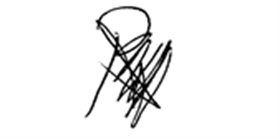 RAFAEL A PORRA MACHADOC.C 19246294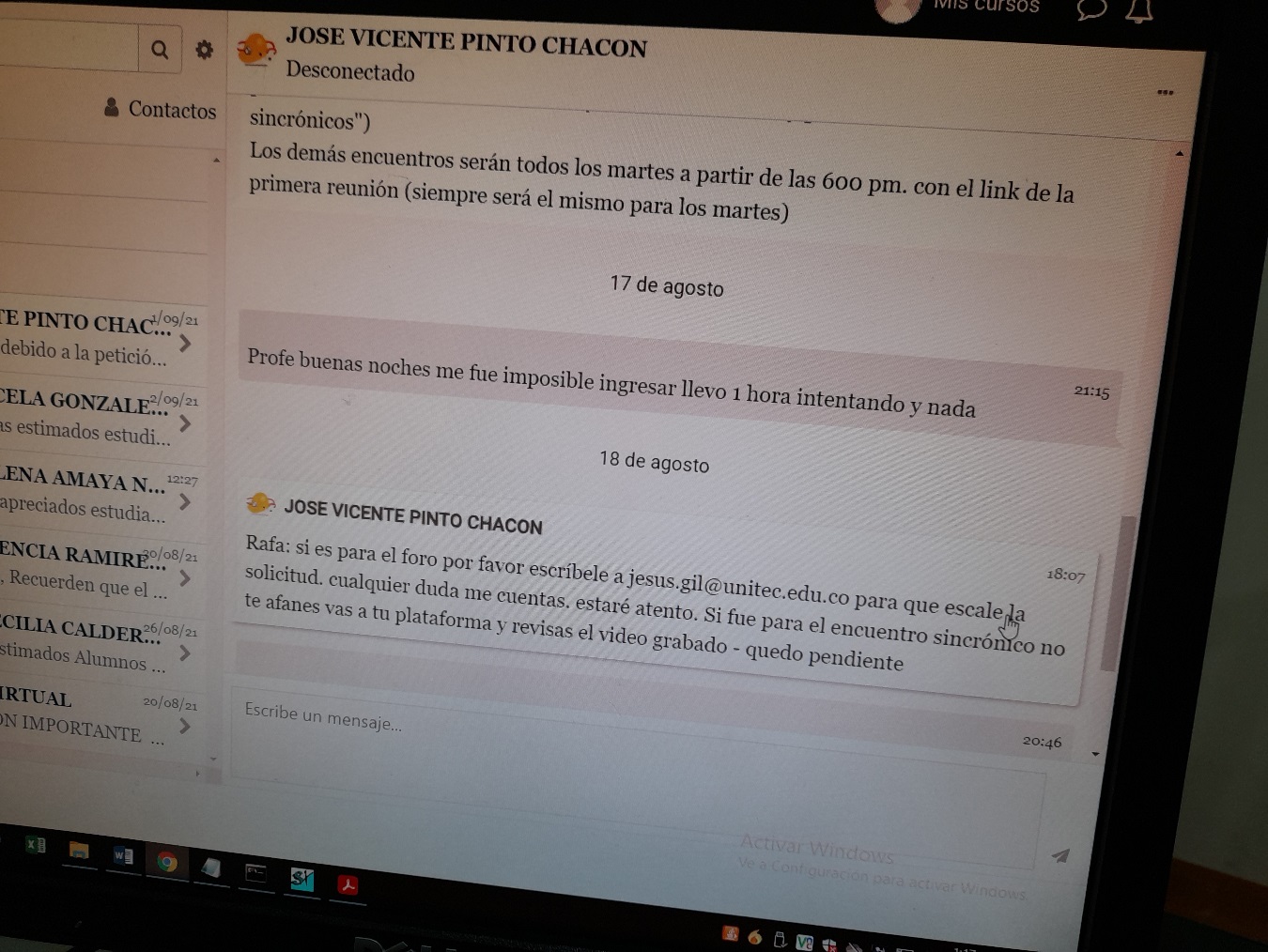 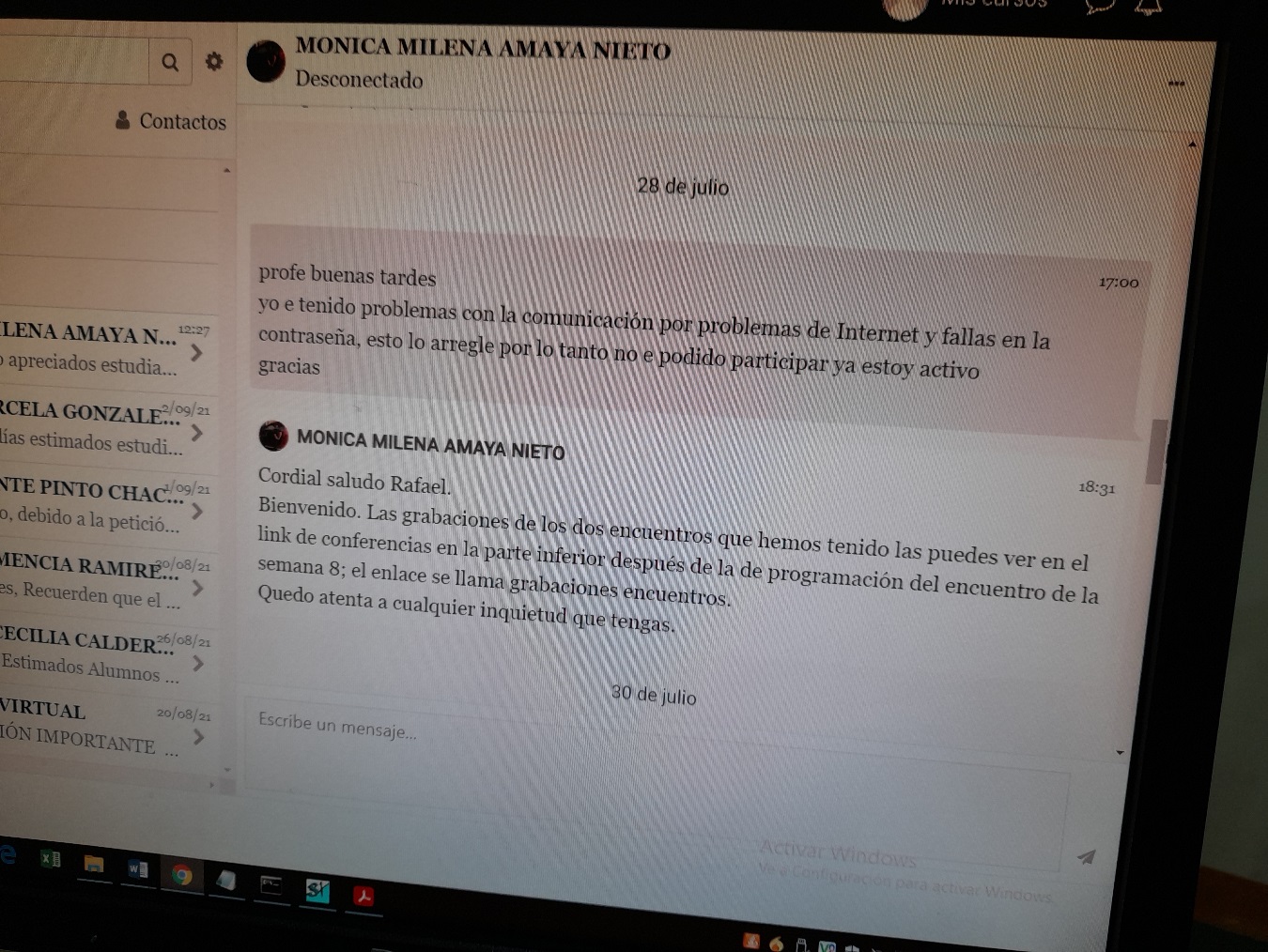 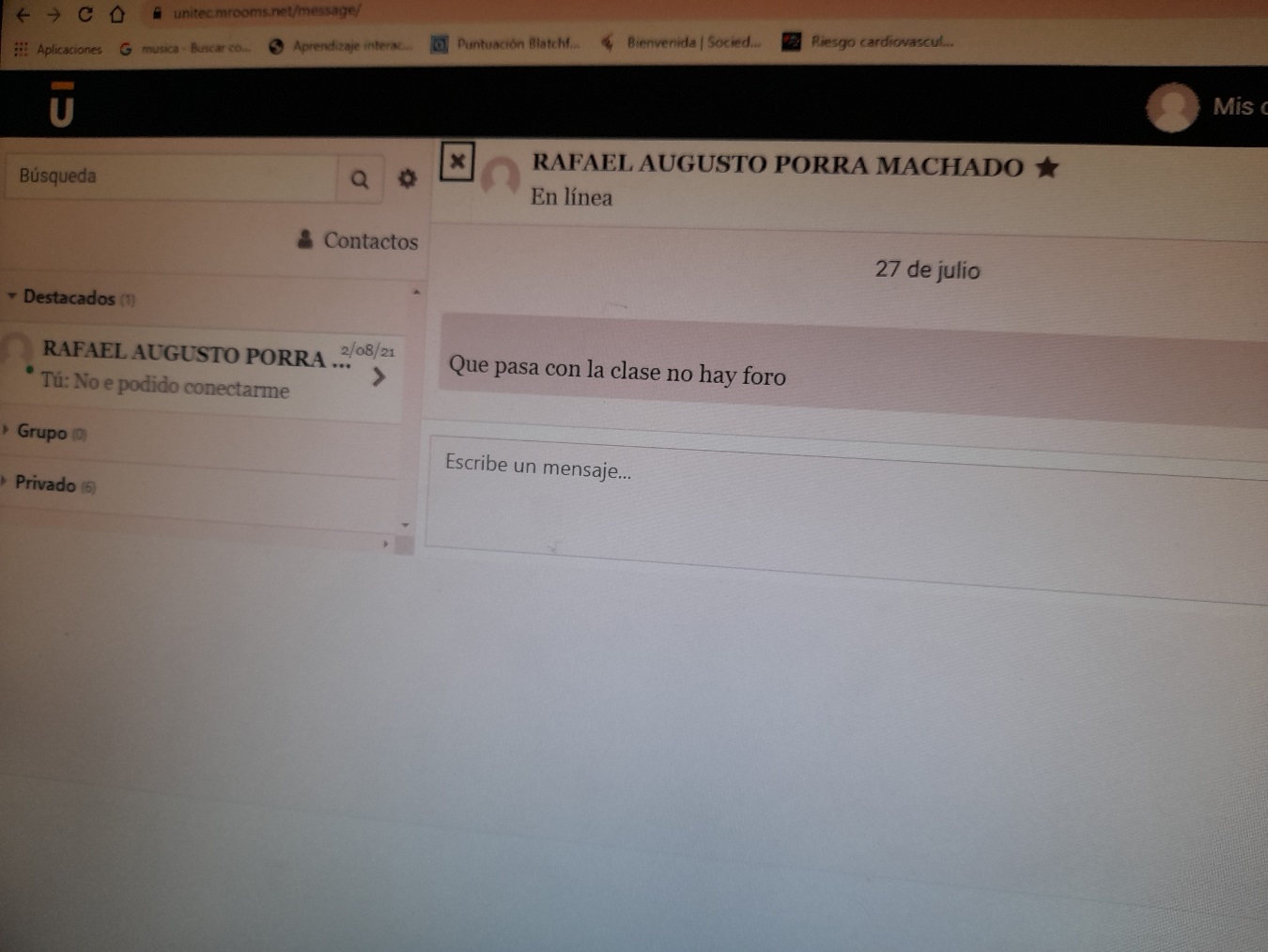 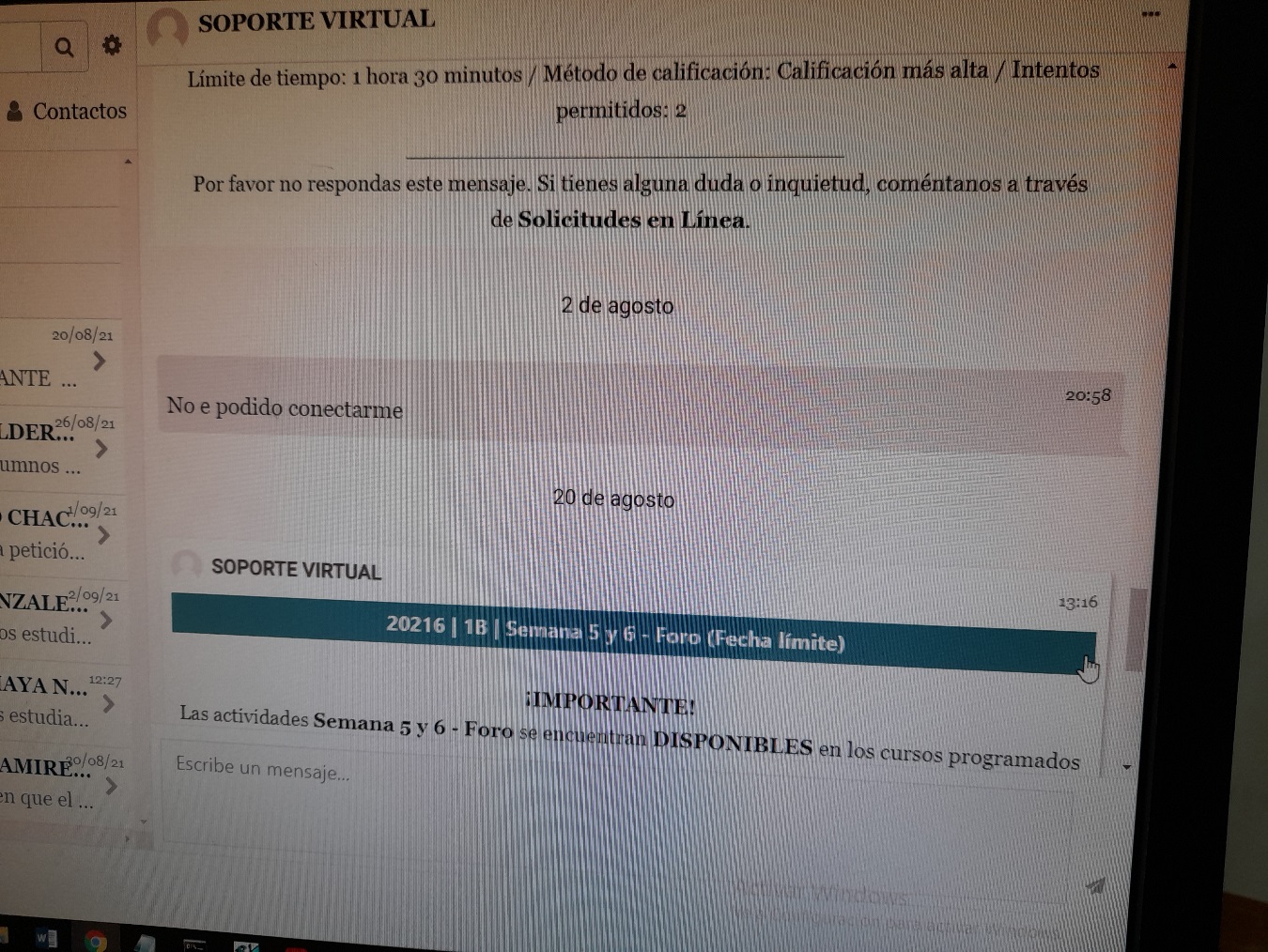 